ФЕДЕРАЛЬНОЕ ГОСУДАРСТВЕННОЕ БЮДЖЕТНОЕ 
ПРОФЕССИОНАЛЬНОЕ ОБРАЗОВАТЕЛЬНОЕ УЧРЕЖДЕНИЕ«ЭЛЕКТРОСТАЛЬСКИЙ МЕДИЦИНСКИЙ КОЛЛЕДЖФЕДЕРАЛЬНОГО МЕДИКО-БИОЛОГИЧЕСКОГО АГЕНТСТВА»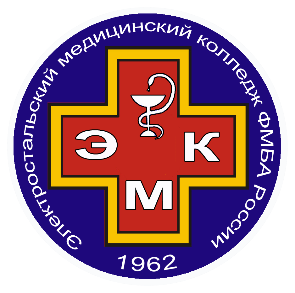  УТВЕРЖДАЮ:
Директор ФГБПОУ  ЭМК ФМБА России_____________Клыкова Н. В. 


ПАСПОРТ 
учебного кабинета (лаборатории) № 
(название кабинета)(код, специальность)









Рассмотрено на заседании цикловой методической комиссии:

(название комиссии)


Протокол № ____   от «________» _______________202    г.
                       I. Общие сведения о кабинете (лаборатории)Заведующий кабинетом: Дисциплина/профессиональный модуль: Площадь___________________кв.м.Количество рабочих мест: Число занимающихся групп: Состояние техники безопасности: Журнал по технике безопасности – есть. Инструкции по технике безопасности – есть. Аптечка первой неотложной помощи – есть.Рециркулятор №_________________– есть.Журнал учета работы рециркулятора – есть.Состояние противопожарной безопасности:План эвакуации на случай пожара – есть.Инструкции о мерах противопожарной безопасности – есть.Огнетушитель  ОУ –   1 шт.Пожарная сигнализация – есть.II. РАБОЧЕЕ МЕСТО ПРЕПОДАВАТЕЛЯ  И ОБУЧАЮЩЕГОСЯ

III. УЧЕБНО – МЕТОДИЧЕСКАЯ ДОКУМЕНТАЦИЯ
IV. СРЕДСТВА ОБУЧЕНИЯ ПО ДИСЦИПЛИНЕ (ПРОФЕССИОНАЛЬНОМУ МОДУЛЮ) 
  V.  ИНВЕНТАРНАЯ ВЕДОМОСТЬ (прилагается)№ п/пНаименование оснащенияКол-во необходимых единицИмеется в наличииПримечание
Рабочее место преподавателя:Рабочее место преподавателя:Рабочее место преподавателя:Рабочее место преподавателя:Рабочее место обучающегосяРабочее место обучающегосяРабочее место обучающегосяРабочее место обучающегосяЗона, оборудованная средствами обучения общего пользованияЗона, оборудованная средствами обучения общего пользованияЗона, оборудованная средствами обучения общего пользованияЗона, оборудованная средствами обучения общего пользования№ п/пНаименование необходимых нормативных документовГод утверждения (составления)Кем утвержден (составлен)ПримечаниеПрограмма дисциплины (профессионального модуля)Технологические карты занятийКОС для промежуточной аттестации (дисциплины, профессионального модуля)Комплект  заданий,  тестов для контроля усвоения знаний обучающихсяКомплект заданий для контрольных работ по темам Комплект заданий-инструкций (рекомендаций) для проведения практических (лабораторных)  работКомплект приказов, СанПинов, протоколовКомплект инструкционных карт по профессии (специальности)Комплект инструкций по охране труда для  практических (лабораторных) занятийУчебная литература по дисциплине      (учебник, учебное пособие)Сборники задач (упражнений)Алгоритмы, стандарты Рабочие тетрадиДругое№ п/пОСНАЩЕНИЕВид и наименование основных средств обученияОтметка о наличииОтметка о приобретении, разработке, изготовленииОборудованиеМакетыПриборыМоделиТренажерыТаблицыПлакатыЭкранные пособияОборудование для лабораторных работПрограммное обеспечение для ПК/ноутбука, расположенного в кабинетеОС Windows10Пакет MS Office 2016АнтивирусКонтент-фильтрНаглядные пособияКомпьютерные обучающие и контролирующие программыДругое